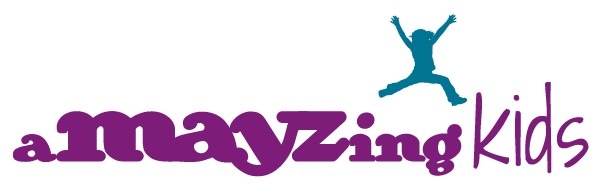 Occupational Therapy FEEDING Pre-Exam QuestionnaireIn order to evaluate your child’s condition fully, please be as accurate as possible.  Thank you.Child’s Name _____________________________  Date of birth____________   Age:__________________________    Child’s Current Weight _______________________  Growth Chart  Percentile_______________________________Was/is your child breast fed?    Yes		  NoWas/is your child bottle fed?    Yes		  NoDrinks from:              bottle          breast      sippie cup         straw          open cupUtensils used:               fork       spoon       finger fed         caregiver  assistSpecial Diet:  		  Yes		  NoShows signs of hunger:		  Yes		  NoFood texture preferences - crunchy, smooth, warm, coldFeeding environment	High Chair___	  Table___	Walks Around____	Other____________How long does your child sit for a meal?History of or concerns with: 				Food likes (please list)Food dislikes (please list) Childs feeding schedule:What are your primary concerns and the primary problems? Are you concerned about your child’s safety while eating? Please describe:7. On the scale below circle your level of concern for your child:Mild		    Moderate		Severe0 . . . 1  . . . 2 . . . 3 . . . 4 . . . 5 . . . 6 . . . 7 . . . 8 . . . 9 . . . 10 How often do you experience these problems with your child? Constantly   Daily   Weekly  Are any of your family’s everyday activities affected?	  Yes		  NoIf yes, describe how.				 What do you think has caused this problem?Approximately when did it start?___________ Is it getting worse, better, or staying the same?Has your child had these problems before?		 Yes		 NoYesNo Over-stuffing mouth with foodGags/vomits during feedingsFrequently drools              Messy eaterStrong food preferencesPicky eater             Avoids face washing Avoids tooth brushing Not chewing food        Spillage of food/drinks from their mouth Avoids being messy PocketingGrazes Throws foodDifficulties using cup and/or strawMouths objects/fingersYesNoRefluxVomitingConstipationDiarrheaSlow Gastric EmptyingFailure to Thrive